ПОСТАНОВЛЕНИЕ №19«27»  июля 2017гОб утверждении Положения о веденииМуниципальной Долговой книги муниципального образования сельское поселение «Краснопартизанское»В соответствии со статьями 120, 121 Бюджетного кодекса Российский Федерации:1. Утвердить Положение о ведении Муниципальной Долговой книги муниципального образования сельское поселение «Краснопартизанское».2. Контроль за исполнением настоящего постановления оставляю за собой. Глава  муниципального образования сельское поселение «Краснопартизанское»                                                  Ц.Д.ДондоковУТВЕРЖДЕНОПостановлением Администрации                                                                муниципального образованиясельское поселение«Краснопартизанское» «27» июля 2017 г. №19Положение о ведении Муниципальной Долговой книги муниципального образования сельское поселение «Краснопартизанское»1. Общие положения1.1. Настоящее положение разработано в соответствии со статьями 120 и 121 Бюджетного кодекса Российской Федерации с целью определения процедуры ведения Муниципальной Долговой книги муниципального образования сельское поселение «Краснопартизанское», обеспечения контроля за полнотой учета, своевременностью обслуживания и погашения долговых обязательств, принятых муниципальным образованием сельское поселение «Краснопартизанское».1.2. Долговая книга муниципального образования сельское поселение «Краснопартизанское» (далее – Долговая книга) представляет собой систематизированный свод информации о государственных заимствованиях и государственных гарантиях, составляющих государственный долг муниципального образования сельское поселение «Краснопартизанское»1.3. Долговая книга включает в себя четыре раздела: кредиты, государственные гарантии, бюджетные кредиты и государственные ценные бумаги.1.4. В Долговую книгу вносятся долговые обязательства, выраженные в виде:а) кредитов, полученных муниципальным образованием сельское поселение «Краснопартизанское» от кредитных организаций, иностранных банков и международных финансовых организаций;б) государственных ценных бумаг муниципального образования сельское поселение «Краснопартизанское»;в) бюджетных кредитов, полученных муниципального образования сельское поселение «Краснопартизанское» от других бюджетов бюджетной системы Российской Федерации, бюджетного кредита на пополнение остатка средств на счете местного бюджета;г) государственных гарантий муниципального образования сельское поселение «Краснопартизанское»2. Регистрация долгового обязательства2.1. Регистрация долговых обязательств муниципального образования сельское поселение «Краснопартизанское» производится путем внесения записи в Книгу регистрации долговых обязательств муниципального образования сельское поселение «Краснопартизанское» (далее – книга регистрации) в хронологическом порядке посредством присвоения номера из пяти знаков – В/ГГ/ННН, где:В – вид долгового обязательства:- по кредитам, полученным от кредитных организаций, иностранных банков и международных финансовых организаций В = К;- по государственным ценным бумагам В = Ц;- по бюджетным кредитам, полученных муниципальным образованием сельское поселение «Краснопартизанское»от других бюджетов бюджетной системы Российской Федерации, бюджетному кредиту на пополнение остатка средств на счете республиканского бюджета В = Б;- по государственным гарантиям В = Г;- по иным непогашенным долговым обязательствам В = И;ГГ – две последние цифры года регистрации;ННН – порядковый номер регистрации долгового обязательства в соответствующем разделе Долговой книги муниципального образования сельское поселение «Краснопартизанское» от 1 до 999 (нарастающим итогом).2.2. При регистрации долгового обязательства необходимо отразить следующую информацию:- порядковый номер долгового обязательства;- дату регистрации (датой регистрации является дата внесения записи в книгу регистрации, внесение записи осуществляется в день получения оригинала договора, документов-оснований и / или правового акта);- наименование договора;- дату подписание договора;- наименование кредитора (при регистрации долгового обязательства в виде государственной гарантии указывается наименование гаранта, принципала, бенефициара, исполнительного органа государственной власти);- сумму долгового обязательства по договору (по кредитам – сумму основного долга, по государственным гарантиям – объем обязательств);- валюту долгового обязательства.2.3. Договорам присваивается номер регистрации долгового обязательства.2.4. Регистрация долгового обязательства производится на основании оригинала договора, документов-оснований и / или правового акта, в том числе согласно перечню для каждого вида долговых обязательств, а именно:- по государственным ценным бумагам – перечень документов определяется законодательством Российской Федерации, регламентирующим порядок выпуска и регистрации государственных ценных бумаг;- по кредитам: договор, документ-основание, изменения и дополнения к договору и другие документы, сопровождающие договор;- по государственным гарантиям муниципального образования сельское поселение «Краснопартизанское»: правовой акт о представлении государственной гарантии, государственная гарантия, договор о представлении государственной гарантии, кредитный договор и изменения к нему, договор залога, договор поручительства.Для регистрации долгового обязательства в виде государственной гарантии исполнительный орган государственной власти в срок, не превышающий двух дней с даты подписания договора, представляет в Администрацию муниципального образования сельское поселение «Краснопартизанское» (далее – Министерство) оригиналы договора, документы-основания, правовые акты. После регистрации долгового обязательства в виде государственной гарантии муниципального образования сельское поселение «Краснопартизанское» оригиналы договора, документы-основания возвращаются исполнительному органу государственной власти для хранения, учета и сопровождения договора и документов-оснований до срока окончания действия государственной гарантии. В Администрации хранятся их копии.В случае внесения изменений и дополнений в документы, на основании которых осуществлена регистрация долгового обязательства, указанные документы с изменениями и дополнениями должны быть представлены в Администрацию в двухдневный срок.Регистрационные записи осуществляются в хронологическом порядке.2.5. Подтверждением регистрации долгового обязательства в книге регистрации служит отметка в виде штампа (приложение № 1), который Администрация проставляет на последнем листе договора (для государственных ценных бумаг – правового акта).2.6. Долговое обязательство регистрируется в валюте Российской Федерации. При представлении информации о состоянии государственного долга муниципального образования сельское поселение «Краснопартизанское» и составлении отчетов долговые обязательства в иностранной валюте пересчитываются в валюту Российской Федерации по официальному курсу Центрального банка Российской Федерации на отчетную дату. В случае наличия нормативного правового акта Российской Федерации, устанавливающего иной порядок конвертации валюты, учет долгового обязательства производится в соответствии с требованиями данного нормативного правового акта.2.7. Регистрация изменений условий долгового обязательства осуществляется в соответствии с пунктами 2.2. - 2.7. настоящего Положения.Изменениям условий долгового обязательства присваивается тот же порядковый номер, под которым зарегистрировано первоначальное долговое обязательство, датой регистрации является дата получения оригинала документа об изменении условий долгового обязательства.3. Порядок ведения Долговой книги.3.1. В Долговой книге муниципального образования сельское поселение «Краснопартизанское» отражаются сведения о долговых обязательствах, прошедших регистрацию в соответствии с разделом 2 настоящего Положения.3.2. Основанием для внесения сведений о долговых обязательствах являются оригиналы договоров и другие необходимые документы.3.3. По каждому долговому обязательству отражению в Долговой книге муниципального образования сельское поселение «Краснопартизанское» подлежит следующая информация:а) для долгового обязательства в виде кредитов, бюджетных кредитов:- дата регистрации долгового обязательства и его порядковый номер;- дата и номер договора, которым оформлено обязательство, и изменений к нему;- наименование, номер, дата документа-основания;- полное наименование кредитора;- валюта долгового обязательства;- объем основного долга по договору;- сведения о процентной ставке или ставках, комиссиях и иных выплатах по обслуживанию долгового обязательства, предусмотренных договором, условиями об изменении долгового обязательства;- плановые и фактические даты возникновения и объемы долгового обязательства по основному долгу;- сведения о фактически совершенных операциях по погашению и обслуживанию долгового обязательства (дата и объем платежа); - объем (размер) просроченной задолженности, в том числе по выплате основного долга, процентов, комиссий и иных выплат);- номер и дата соглашения и правового акта (при необходимости) об изменении условий долгового обязательства;- форма обеспечения долгового обязательства – номер, дата договора и объем обеспечения;- иная (дополнительная) информация.б) для долгового обязательства в виде бюджетных кредитов:- дата регистрации долгового обязательства и его порядковый номер;- дата и номер договора, которым оформлено обязательство, и изменений к нему;- наименование, номер, дата документа-основания;- полное наименование кредитора;- валюта долгового обязательства;- объем основного долга по договору;- сведения о процентной ставке или ставках, комиссиях и иных выплатах по обслуживанию долгового обязательства, предусмотренных договором, условиями об изменении долгового обязательства;- плановые и фактические даты возникновения и объемы долгового обязательства по основному долгу;- сведения о фактически совершенных операциях по погашению и обслуживанию долгового обязательства (дата и объем платежа); - объем (размер) просроченной задолженности, в том числе по выплате основного долга, процентов, комиссий и иных выплат);- номер и дата соглашения и правового акта (при необходимости) об изменении условий долгового обязательства;- форма обеспечения долгового обязательства – номер, дата договора и объем обеспечения;- иная (дополнительная) информация.в) для долгового обязательства в виде государственных ценных бумаг:- дата регистрации долгового обязательства и его порядковый номер;- государственный регистрационный номер выпуска государственных ценных бумаг;- вид государственной ценной бумаги и форма выпуска государственных ценных бумаг;- наименование, дата и номер правового акта о выпуске (дополнительном выпуске) государственных ценных бумаг;- ограничения на владельцев государственных ценных бумаг;- номинальная стоимость одной государственной ценной бумаги;- объявленный объем выпуска в правовом акте об эмиссии выпуска (дополнительного выпуска) ценных бумаг по номинальной стоимости;- объем выпуска (дополнительного выпуска) государственных ценных бумаг по номинальной стоимости;- дата фактического начала размещения государственных ценных бумаг выпуска (дополнительного выпуска);- дата погашения выпуска ценных бумаг, установленная правовым актом об эмиссии выпуска (дополнительного выпуска) государственных ценных бумаг;- даты частичного погашения номинальной стоимости облигаций (для облигаций с амортизацией долга), установленные правовым актом об эмиссии выпуска (дополнительного выпуска) государственных ценных бумаг (даты перечисляются в хронологическом порядке);- размещенный на отчетную дату объем выпуска (дополнительного выпуска) государственных ценных бумаг по номинальной стоимости;- даты выплаты купонного дохода;- процентные ставки купонного дохода;- купонный доход в расчете на одну облигацию;- выплаченная сумма купонного дохода за каждый купонный период, по состоянию на отчетную дату;- дисконт – в расчете на одну государственную ценную бумагу;- сумма дисконта при погашении (выкупе) ценных бумаг;- общая сумма расходов на обслуживание облигационного займа (общая сумма выплаченного дохода по облигациям);- наименование генерального агента на оказание услуг по эмиссии и обращению государственных ценных бумаг, наименование регистратора или депозитария, наименование организатора торговли на рынке ценных бумаг;- сумма просроченной задолженности по выплате купонного дохода;- сумма просроченной задолженности по погашению номинальной стоимости ценных бумаг;- объем (размер) просроченной задолженности по исполнению обязательств по ценным бумагам, включая сумму просрочки исполнения обязательства по выплате номинальной суммы долга и (или) установленных процентов по облигациям, а также сумму пеней и штрафов, начисленную на отчетную дату;- объем долга по ценным бумагам по номинальной стоимости (номинальная сумма долга по ценным бумагам);- форма обеспечения долгового обязательства – номер, дата договора и объем обеспечения;- иная (дополнительная) информация.г) для долгового обязательства в виде государственной гарантии:- дата регистрации долгового обязательства и его порядковый номер регистрации;- наименование, номер, дата документа-основания;- полное наименование бенефициара (кредитора), принципала (заемщика-гарантополучателя), гаранта, исполнительного органа государственной власти);- номер и дата заключения договора о предоставлении государственной гарантии муниципального образования сельское поселение «Краснопартизанское» и об условиях предоставления государственной гарантии муниципального образования сельское поселение «Краснопартизанское», дата или момент вступления государственной гарантии в силу.- вид и стоимость предоставляемого гарантополучателем обеспечения;- срок действия государственной гарантии муниципального образования сельское поселение «Краснопартизанское», исполнения государственной гарантии, предъявления требований по государственной гарантии;- валюта и объем обязательства по государственной гарантии муниципального образования сельское поселение «Краснопартизанское»;- плановые и фактические даты и объемы возникновения, погашения и обслуживания долгового обязательства, а также сведения о полном исполнении долгового обязательства;- наименование, номер, и дата документа-основания об изменении условий основного обязательства грантополучателя или условий предоставления государственной гарантии муниципального образования сельское поселение «Краснопартизанское»;- наличие или отсутствие права регрессного требования гаранта к принципалу либо уступки гаранту прав требования бенефициара к принципалу;- форма обеспечения долгового обязательства – номер, дата договора и объем обеспечения;- иная (дополнительная) информация.3.4. Внесение в Долговую книгу муниципального образования сельское поселение «Краснопартизанское»  сведений о долговых обязательствах, указанных в пункте 3.3, осуществляется не позднее одного рабочего дня, следующего за днем регистрации долгового обязательства, или днем получения информации от исполнительного органа государственной власти, кредитора или принципала.3.5. Долговая книга муниципального образования сельское поселение «Краснопартизанское» ведется в электронном виде и на бумажном носителе; ежемесячно выводится на бумажный носитель в установленной форме (приложение № 2-5) по состоянию на первое число месяца, следующего за отчетным.3.6. Реструктуризация долгового обязательства, послужившая основанием для прекращения долгового обязательства с заменой иным долговым обязательством, предусматривающим другие условия обслуживания и погашения, подлежит отражению в Долговой книге с отметкой о прекращении реструктурированного долгового обязательства.3.7. По окончании финансового года Долговая книга муниципального образования сельское поселение «Краснопартизанское» брошюруется, листы нумеруются, скрепляются гербовой печатью и заверяются подписью Главы муниципального образования сельское поселение «Краснопартизанское».4. Порядок предоставления информации, содержащейся в Долговой книге. 4.1. Информация, содержащаяся в Долговой книге, предоставляется органам государственной власти Российской Федерации и Республики Бурятия на основании письменного запроса. Информация представляется в виде таблицы № 1 (приложение № 6) только по действующим (непогашенным и непрекращенным) на дату запроса долговым обязательствам на бумажном носителе в течении пяти рабочих дней со дня получения запроса.4.2. Иным юридическим лицам сведения, содержащиеся в Долговой книге, предоставляются по указанию Главы муниципального образования сельское поселение «Краснопартизанское» на бумажном носителе, в виде таблицы № 2 (приложения № 6) в течение пяти рабочих дней со дня получения запроса.4.3. Информация, содержащаяся в Долговой книге и книге регистрации, является конфиденциальной. 4.4. Информация о состоянии и движении долговых обязательств муниципального образования сельское поселение «Краснопартизанское» подлежит раскрытию в соответствии с порядком, утвержденным муниципальным образованием сельское поселение «Краснопартизанское», и официально размещается (публикуется) в средствах массовой информации не позднее 25 числа месяца, следующего за отчетным месяцем.4.5. Информация, внесенная в Долговую книгу, подлежит обязательной передаче Министерством финансов Российской Федерации.4.6. Кредиторы муниципального образования сельское поселение «Краснопартизанское» и кредиторы получателей государственных гарантий муниципального образования сельское поселение «Краснопартизанское» имеют право в течение 10 рабочих дней с начала квартала в соответствии с условиями договора получить документ, подтверждающей регистрацию долгового обязательства, выписку из Долговой книги только по действующим (непогашенным и непрекращенным) долговым обязательствам. На иные периоды времени выписка из Долговой книги предоставляется на основании письменного запроса, подписанного уполномоченным лицом кредитора.5. Ответственность за ведение Долговой книги5.1. Администрация  несет ответственность за сохранность, полноту и достоверность сведений, содержащихся в Долговой книге и книге регистрации.5.2. Непредставление либо несвоевременное представление документов для регистрации долгового обязательства и внесения сведений в Долговую книгу влечет за собой ответственность в соответствии с Бюджетным кодексом Российской Федерации.Приложение № 1К Положению о порядке веденияМуниципальной Долговой книгиМуниципального образования сельское поселение «Краснопартизанское»ОБРАЗЕЦ   ШТАМПА РЕГИСТРАЦИИ ДОЛГОВОГО ОБЯЗАТЕЛЬСТВАЗАРЕГИСТРИРОВАНО:В Книге регистрации долговыхобязательств МО СП «Краснопартизанское» и внесеноВ Муниципальную Долговую книгу МО СП «Краснопартизанское»_______/_______/_______Дата "___"_______ 20___г.____________________________________(подпись уполномоченного лица)Приложение № 2к Положению о порядке веденияМуниципальной Долговой книгиМО СП «Краснопартизанское»МУНИЦИПАЛЬНАЯ ДОЛГОВАЯ КНИГА МО СП «Краснопартизанское»ПО СОСТОЯНИЮ НА ___.___._____г.Раздел I "Кредиты кредитных организаций "ВСЕГО ОБЪЕМ   МУНИЦИПАЛЬНОГО ВНУТРЕННЕГО ДОЛГА МО СП «Краснопартизанское»  ПО КРЕДИТАМ КРЕДИТНЫХ ОРГАНИЗАЦИЙ ПО СОСТОЯНИЮ НА __.___.____ Г.Приложение № 3к Положению о порядке веденияМуниципальной Долговой книгиМО СП «Краснопартизанское»МУНИЦИПАЛЬНАЯ ДОЛГОВАЯ КНИГА МО СП «Краснопартизанское»ПО СОСТОЯНИЮ НА ___.___._____г.Раздел II "Бюджетные кредиты"ВСЕГО ОБЪЕМ МУНИЦИПАЛЬНОГО ВНУТРЕННЕГО ДОЛГА МО СП «Краснопартизанское» ПО БЮДЖЕТНЫМ КРЕДИТАМ ПО СОСТОЯНИЮ НА __.__._____ Г.Приложение № 4к Положению о порядке веденияМуниципальной Долговой книгиМО СП «Краснопартизанское»МУНИЦИПАЛЬНАЯ ДОЛГОВАЯ КНИГА МО СП «КРАСНОПАРТИЗАНСКОЕ»ПО СОСТОЯНИЮ НА ___.___._____г.Раздел III "Договора о предоставлении государственных гарантий"ВСЕГО ОБЪЕМ МУНИЦИПАЛЬНОГО ВНУТРЕННЕГО ДОЛГА МО СП «КРАСНОПАРТИЗАНСКОЕ» ПО ГОСУДАРСТВЕННЫМ ГАРАНТИЯМ ПО СОСТОЯНИЮ НА __.__.____ Г.Приложение № 5к Положению о веденииМуниципальной Долговой книгиМО СП «Краснопартизанское»МУНИЦИПАЛЬНАЯ ДОЛГОВАЯ КНИГА МО СП «КРАСНОПАРТИЗАНСКОЕ»ПО СОСТОЯНИЮ НА ___.___._____г.Раздел IV "Государственные ценные бумаги"ВСЕГО ОБЪЕМ МУНИЦИПАЛЬНОГО ВНУТРЕННЕГО ДОЛГА МО СП «КРАСНОПАРТИЗАНСКОЕ» ПО ГОСУДАРСТВЕННЫМ ЦЕННЫМ БУМАГАМ ПО СОСТОЯНИЮ НА __.__._____ Г.Приложение № 6 к Положению о веденииМуниципальной Долговой книгиМО СП «Краснопартизанское»Таблица 1Выписка из Муниципальной Долговой книги МО СП «Краснопартизанское» по состоянию на ___.___._____г.(тыс. руб.)Приложение № 6к Положению о веденииМуниципальной Долговой книгиМО СП «Краснопартизанское»Таблица 2Сведения о долговых обязательствах МО СП «Краснопартизанское»по состоянию на ___.___._____г.                                                                                                         (тыс. руб.)Российская ФедерацияРеспублика БурятияАдминистрациямуниципального образованиясельское поселение «Краснопартизанское»671401, Республика Бурятия,село Ониноборск, улица Школьная , 6тел. 8(30148) 24-1-35, тел/факс 24-1-35                                                                                                                E-mail: admkp@mail.ru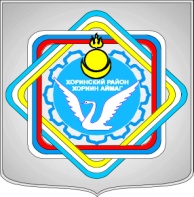 Россин ФедерациБуряад Республика «Краснопартизанское худоогэй поселени» гэhэн муниципальнабайгууламжын захиргаан 671401, Буряад Республика,Ониноборск  тосхон, hургуулида  гудамжа, 6тел. 8(30148) 24-1-35, тел/факс 24-1-35E-mail:admkp@mail.ruПорядковый номерДата регистрации  КредиторЗаемщикНомер договораДата договораДокумент-основаниеВалюта обязательстваПроцентная ставкаКомиссии и иные выплаты    Объем долгового обязательства по договоруФактический объем и дата возникновения долгового обязательстваФактический объем и дата возникновения долгового обязательстваПлановый объем и дата погашения долгового обязательства по договоруПлановый объем и дата погашения долгового обязательства по договоруФактический объем и дата погашения долгового обязательстваФактический объем и дата погашения долгового обязательстваПлановый объем и дата выплаты процентов, комиссий и иных выплат  Плановый объем и дата выплаты процентов, комиссий и иных выплат  Фактический объем и дата оплаты процентов     Фактический объем и дата оплаты процентов     Фактический объем и дата выплаты комиссии и иных выплат  Фактический объем и дата выплаты комиссии и иных выплат  Объем просроченной задолженностиИзменение условий долгового обязательстваОбеспечение обязательствОбеспечение обязательствПримечание  Порядковый номерДата регистрации  КредиторЗаемщикНомер договораДата договораДокумент-основаниеВалюта обязательстваПроцентная ставкаКомиссии и иные выплаты    Объем долгового обязательства по договоруДатаСуммаДатаСуммаДатаСуммаДатаСуммаДатаСуммаДатаСуммаОбъем просроченной задолженностиИзменение условий долгового обязательстваформа  обеспечения  объем  обеспечения  Примечание  12345678910111213141516171819202122232425262728Итого по долговому обязательству                                       Итого по долговому обязательству                                       Итого по долговому обязательству                                       Итого по долговому обязательству                                       Итого по долговому обязательству                                       Итого по долговому обязательству                                       Итого по долговому обязательству                                       Итого по долговому обязательству                                       Итого по долговому обязательству                                       Итого по долговому обязательству                                       Итого по разделу I «Кредиты кредитных организаций «Итого по разделу I «Кредиты кредитных организаций «Итого по разделу I «Кредиты кредитных организаций «Итого по разделу I «Кредиты кредитных организаций «Итого по разделу I «Кредиты кредитных организаций «Итого по разделу I «Кредиты кредитных организаций «Итого по разделу I «Кредиты кредитных организаций «Итого по разделу I «Кредиты кредитных организаций «Итого по разделу I «Кредиты кредитных организаций «Итого по разделу I «Кредиты кредитных организаций «Порядковый номерДата регистрации  КредиторЗаемщикНомер договораДата договораДокумент-основаниеВалюта обязательстваПроцентная ставкаКомиссии и иные выплаты    Объем долгового обязательства по договоруФактический объем и дата возникновения долгового обязательстваФактический объем и дата возникновения долгового обязательстваПлановый объем и дата погашения долгового обязательства по договоруПлановый объем и дата погашения долгового обязательства по договоруФактический объем и дата погашения долгового обязательстваФактический объем и дата погашения долгового обязательстваПлановый объем и дата выплаты процентов, комиссий и иных выплат  Плановый объем и дата выплаты процентов, комиссий и иных выплат  Фактический объем и дата выплаты процентов     Фактический объем и дата выплаты процентов     Фактический объем и дата оплаты комиссии и иных выплат  Фактический объем и дата оплаты комиссии и иных выплат  Объем просроченной задолженностиИзменение условий долгового обязательстваОбеспечение обязательствОбеспечение обязательствПримечание  Порядковый номерДата регистрации  КредиторЗаемщикНомер договораДата договораДокумент-основаниеВалюта обязательстваПроцентная ставкаКомиссии и иные выплаты    Объем долгового обязательства по договоруДатаСуммаДатаСуммаДатаСуммаДатаСуммаДатаСуммаДатаСуммаОбъем просроченной задолженностиИзменение условий долгового обязательстваформа  обеспечения  объем  обеспечения  Примечание  12345678910111213141516171819202122232425262728Итого по долговому обязательству                                       Итого по долговому обязательству                                       Итого по долговому обязательству                                       Итого по долговому обязательству                                       Итого по долговому обязательству                                       Итого по долговому обязательству                                       Итого по долговому обязательству                                       Итого по долговому обязательству                                       Итого по долговому обязательству                                       Итого по долговому обязательству                                       Итого по разделу II "Бюджетные кредиты"Итого по разделу II "Бюджетные кредиты"Итого по разделу II "Бюджетные кредиты"Итого по разделу II "Бюджетные кредиты"Итого по разделу II "Бюджетные кредиты"Итого по разделу II "Бюджетные кредиты"Итого по разделу II "Бюджетные кредиты"Итого по разделу II "Бюджетные кредиты"Итого по разделу II "Бюджетные кредиты"Итого по разделу II "Бюджетные кредиты"Порядковый номерДата регистрации  КредиторЗаемщикНомер договораДата договораДокумент-основаниеВалюта обязательстваПроцентная ставкаКомиссии и иные выплаты    Объем долгового обязательства по договоруФактический объем и дата возникновения долгового обязательстваФактический объем и дата возникновения долгового обязательстваПлановый объем и дата погашения долгового обязательства по договоруПлановый объем и дата погашения долгового обязательства по договоруФактический объем и дата погашения долгового обязательстваФактический объем и дата погашения долгового обязательстваПлановый объем и дата выплаты процентов, комиссий и иных выплат  Плановый объем и дата выплаты процентов, комиссий и иных выплат  Фактический объем и дата оплаты процентов     Фактический объем и дата оплаты процентов     Фактический объем и дата выплаты комиссии и иных выплат  Фактический объем и дата выплаты комиссии и иных выплат  Объем просроченной задолженностиИзменение условий долгового обязательстваОбеспечение обязательствОбеспечение обязательствПримечание  Порядковый номерДата регистрации  КредиторЗаемщикНомер договораДата договораДокумент-основаниеВалюта обязательстваПроцентная ставкаКомиссии и иные выплаты    Объем долгового обязательства по договоруДатаСуммаДатаСуммаДатаСуммаДатаСуммаДатаСуммаДатаСуммаОбъем просроченной задолженностиИзменение условий долгового обязательстваформа  обеспе-чения  объем  обеспе-чения  Примечание  12345678910111213141516171819202122232425262728Итого по долговому обязательству                                       Итого по долговому обязательству                                       Итого по долговому обязательству                                       Итого по долговому обязательству                                       Итого по долговому обязательству                                       Итого по долговому обязательству                                       Итого по долговому обязательству                                       Итого по долговому обязательству                                       Итого по долговому обязательству                                       Итого по долговому обязательству                                       Итого по разделу III "Договора о предоставлении государственных гарантий"Итого по разделу III "Договора о предоставлении государственных гарантий"Итого по разделу III "Договора о предоставлении государственных гарантий"Итого по разделу III "Договора о предоставлении государственных гарантий"Итого по разделу III "Договора о предоставлении государственных гарантий"Итого по разделу III "Договора о предоставлении государственных гарантий"Итого по разделу III "Договора о предоставлении государственных гарантий"Итого по разделу III "Договора о предоставлении государственных гарантий"Итого по разделу III "Договора о предоставлении государственных гарантий"Итого по разделу III "Договора о предоставлении государственных гарантий"Государственный регистрационный номер выпуска ценных бумагВид ценной бумагиФорма выпуска ценной бумагиРегистрационный номерУсловия эмиссииДата государственной регистрации Условий эмиссии (изменений в Условия эмиссии)Наименование правового акта, которым утверждено решение о выпуске ценных бумаг (дополнительном выпуске), наименование органа, принявшего акт, дата акта, номер актаВалюта обязательствНоминальная стоимость одной ценной бумаги (руб.)Ограничения на владельцев ценных бумаг, предусмотренные Условиями эмиссииНаименование генерального агентаНаименование депозитария или регистратораНаименование организатора торговлиОбъявленный объем выпуска (дополнительного выпуска) ценных бумаг по номинальной стоимости (руб.)Дата размещения (доразмещения) ценных бумагОбъем размещения ценных бумаг (по номинальной стоимости) (руб.)Установленная дата выплаты купонного дохода по каждому купонному периодуПроцентная ставка купонного доходаСумма купонного дохода, подлежащая выплате (руб.)Фактическая дата выплаты купонного доходаВыплаченная сумма купонного дохода (руб.)Сумма дисконта, определенная при размещении (руб.)Сумма дисконта при погашении (выкупе) ценных бумаг (руб.)Дата выкупа ценных бумагОбъем выкупа ценных бумаг по номинальной стоимости (руб.)Установленная дата погашения ценных бумагСумма номинальной стоимости ценных бумаг, подлежащая выплате в установленные даты (руб.)Фактическая дата погашения ценных бумаг (руб.)Фактический объем погашения ценных бумаг (руб.)Сумма просроченной задолженности по выплате купонного дохода за каждый купонный периодСумма просроченной задолженности по погашению номинальной стоимости ценных бумаг (руб.)Сумма просроченной задолженности по по исполнению обязательств по ценным бумагам (руб.)Номинальная сумма долга по государственным ценным бумагам в валюте обязательства Номинальная сумма долга по государственным ценным бумагам (руб.)123456789101112131415161718192021222324252627282930313233Итого по долговому обязательствуИтого по долговому обязательствуИтого по долговому обязательствуИтого по долговому обязательствуИтого по долговому обязательствуИтого по долговому обязательствуИтого по долговому обязательствуИтого по долговому обязательствуИтого по долговому обязательствуИтого по долговому обязательствуИтого по разделу IV "Государственные ценные бумаги"Итого по разделу IV "Государственные ценные бумаги"Итого по разделу IV "Государственные ценные бумаги"Итого по разделу IV "Государственные ценные бумаги"Итого по разделу IV "Государственные ценные бумаги"Итого по разделу IV "Государственные ценные бумаги"Итого по разделу IV "Государственные ценные бумаги"Итого по разделу IV "Государственные ценные бумаги"Итого по разделу IV "Государственные ценные бумаги"Итого по разделу IV "Государственные ценные бумаги"Поряд-ковый номер Дата регистрации  Номер договораДата договораВалюта обязательстваКредиторДатаДата	Сумма	Сумма	Сумма	Сумма	СуммаФорма обеспеченияПоряд-ковый номер Дата регистрации  Номер договораДата договораВалюта обязательстваКредиторполученияпогашенияпо договоруФактически полученнаяПогашеннаяТекущая задолженностьПросроченная задолженностьФорма обеспечения1234567891011121314№ п/пНаименование долгового обязательства, регистрационный номер, срокиНаименование кредитораВалюта обязательстваУсловия (процентная ставка)Сумма обязательстваСумма предстоящих расходов по выплате процентных платежейСумма просроченной задолженностиСумма обеспечения1.Кредиты кредитных организацийИтого по кредитам кредитных организаций2.Государственные гарантии МО СП «Краснопартизанское»Итого по государственным гарантиям3.Бюджетные кредитыИтого по бюджетным кредитам 4. Государственные ценные бумагиИтого по государственным ценным бумагИтого по государственным долговым обязательствам МО СП «Краснопартизанское»